Crosswalk of LDC Teacher Competencies with 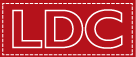 Danielson Framework for TeachingLDC Teacher CompetencyLDC IndicatorsDanielson Framework ComponentsCompetency 1: Analyze Assignments Aligned to Standards and Student Learning GoalsA. Identify short- and/or long-term student learning goals (or SLOs) for an assignment that meets the expectations stated in external benchmarks (CCR and content standards). 1c: Setting Instructional Outcomes1e: Designing Coherent InstructionCompetency 1: Analyze Assignments Aligned to Standards and Student Learning GoalsB. Recognize how the skills and/or subskills required to complete an assignment are the expectations of the prompt and the focus standards and/or student learning goals.1a: Knowledge of content and structure of discipline1c: Setting Instructional Outcomes1e: Designing Coherent InstructionCompetency 1: Analyze Assignments Aligned to Standards and Student Learning GoalsC. Recognize how an assignment or sequence ofassignments (in modules, units, or courses) aligns to focus CCR and content standards  and/or student learning goals.1a: Knowledge of content and structure of discipline, Knowledge of prerequisite relationships1c: Setting Instructional Outcomes1e: Designing Coherent Instruction3c: Engaging Students in LearningCompetency 2: Construct a Quality Assignment PromptA. Select a focus set of short- and/or long-term student learning goals (or SLOs) to drive an assignment that meets the expectations stated in external benchmarks (CCR and content standards).1c: Setting Instructional Outcomes1e: Designing Coherent InstructionCompetency 2: Construct a Quality Assignment PromptB. Select an appropriate cognitive demand that requires students to (1.) think deeply about content central to the discipline and (2.) apply literacy skills to meet the expectations of specific focus standards and/or student learning goals.1c: Setting Instructional Outcomes1e: Designing Coherent Instruction3c: Engaging Students in LearningCompetency 2: Construct a Quality Assignment PromptC. Select complex texts rich in ideas and content that align to, and allow students to engage in, a specific set of focus standards and/or learning goals.1a: Knowledge of content and structure of discipline1c: Setting Instructional Outcomes1e: Designing Coherent InstructionCompetency 2: Construct a Quality Assignment PromptD. Choose a student work product that is relevant to the purpose, audience, rhetorical mode, discipline, focus standards, and/or student learning goals of the assignment.  1a: Knowledge of content and structure of discipline1c: Setting Instructional Outcomes1e: Designing Coherent InstructionCompetency 2: Construct a Quality Assignment PromptE. Choose content central to the discipline and aligned to the purpose of the assignment and the focus standards and/or student learning goals.1a: Knowledge of content and structure of discipline1c: Setting Instructional Outcomes1e: Designing Coherent Instruction3a: Communicating with Students3c: Engaging Students in LearningCompetency 2: Construct a Quality Assignment PromptF. Design a prompt that allows for multiple responses and points of view.1a: Knowledge of content and structure of discipline1c: Setting Instructional Outcomes1e: Designing Coherent InstructionCompetency 2: Construct a Quality Assignment PromptG. Select a research-based student work rubric that aligns to the mode of writing, disciplinary purpose, and focus standards and/or student learning goals of the assignment.1f: Designing Student Assessments3d: Using Assessment in InstructionCompetency 2: Construct a Quality Assignment PromptH. Assess the quality of an assignment prompt based on an accepted curriculum rubric (e.g. SCALE, EQuIP) and make relevant edits or changes to improve the assignment.3d: Using Assessment in InstructionCompetency 3: Develop a Quality Instructional PlanA. Backwards-design a sequence of skills and/or subskills from a prompt aligned to specific focus standards and/or student learning goals.1a: Knowledge of content-related pedagogy3a: Communicating with Students3b: Using Questioning and Discussion Techniques3c: Engaging Students in LearningCompetency 3: Develop a Quality Instructional PlanB. Select instruction that allows for ongoing checks for understanding and progress monitoring of student skill development by explicitly asking students to demonstrate each of the skills needed to meet the expectations of the prompt, the focus standards, and/or student learning goals.1c: Setting Instructional Outcomes1f: Designing Student Assessments3d: Using Assessment in InstructionCompetency 3: Develop a Quality Instructional PlanC. Use knowledge of students (skill levels, interests, learning styles, etc.) to differentiate instruction that supports all students in completing the assignment and demonstrating the focus standards and/or student learning goals.1c: Setting Instructional Outcomes1b: Demonstrating Knowledge of Students3d: Using Assessment in Instruction3e: Demonstrating Flexibility and Responsiveness4a: Reflecting on TeachingCompetency 3: Develop a Quality Instructional PlanD.  Assess the quality of an assignment’s sequence of instruction based on an accepted curriculum rubric (e.g. SCALE, EQuIP) and make relevant edits or changes to improve that sequence.3d: Using Assessment in InstructionE. Sequence multiple assignments into units or courses to ensure students receive instruction organized and aligned toward focus standards and/or student learning goals across content areas and/or grade levels.1a: Knowledge of content-related pedagogy1b: Demonstrating Knowledge of Students1c: Setting Instructional OutcomesCompetency 4: Assess Outcomes & Iterate InstructionA. Score and give feedback on student work products utilizing a research-based student work rubric. 3d: Using Assessment in InstructionCompetency 4: Assess Outcomes & Iterate InstructionB. Derive data from student work products by recognizing common patterns (such as conceptions, preconceptions, misconceptions) in student thinking and skill development.1c: Setting Instructional Outcomes1b: Demonstrating Knowledge of Students4a: Reflecting on TeachingCompetency 4: Assess Outcomes & Iterate InstructionC. Use data and feedback from student work and common patterns in student thinking and skill development to plan new or future assignments and/or to revise an assignment for re-teaching or publication.1c: Setting Instructional Outcomes1b: Demonstrating Knowledge of Students3d: Using Assessment in Instruction3e: Demonstrating Flexibility and Responsiveness4a: Reflecting on TeachingCompetency 4: Assess Outcomes & Iterate InstructionD. Use data to revise a sequence of assignments (in a unit or course) to ensure students receive instruction organized and aligned toward focus standards and/or student learning goals across content areas and/or grade levels.1a: Knowledge of content-related pedagogy1b: Demonstrating Knowledge of Students1c: Setting Instructional Outcomes3d: Using Assessment in Instruction